     Rockcliffe CE Primary School – Art and Design Curriculum Overview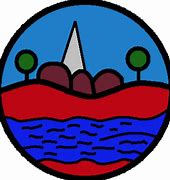 2022/20232022/20232022/20232022/20232022/20232022/20232022/2023Autumn 1Autumn 2Spring 1Spring 2Summer 1Summer 2EYFS – exploring and experimenting colour, texture, shape, form and space in a creative environment.  Use a range of materials and tools to develop and extend knowledge, understanding and motor skills.All About MeSelf Portraits – (Karel Appel) Family membersExploring colour and patterns.Seasonal arts and craft-making.Alien InvasionJackson Pollock- American Artist Study - create out of this world art in the style of above artist.Traditional TalesComparisons of illustrations of the same/similar tale. Creating their own interpretations of characters. Spring Has SprungExploring and developing motor skills using different materials and tools.Wet and dry techniques with paint.Seasonal arts and craft-making.Sea AdventuresGillian Ayres – British Artist StudySeaside collage.Jellyfish plates Through the porthole.Around the WorldAboriginal Art- AustraliaRangoli- IndiaChinese Calligraphy- AsiaYear 1/23D MediaOur World- Yayoi Kusama dots, endless dots!3D MediaOur World- Yayoi Kusama dots, endless dots!Printing and PatternUK Linda Caverley- fabric art. What are textiles used to create? Weaving project.Printing and PatternUK Linda Caverley- fabric art. What are textiles used to create? Weaving project.Drawing and ColourBrazil Romero Britto /Frida Kahlo – colour mixing, naming colours, applying colours using tools, larger scale art. Drawing and ColourBrazil Romero Britto /Frida Kahlo – colour mixing, naming colours, applying colours using tools, larger scale art. Year 2/3Drawing and ColourCities - Street Art - Banksy, Vhils, Blu.  Carlisle city street art trail. Create their own pieces of street art that reflect their life in a city. Drawing and ColourCities - Street Art - Banksy, Vhils, Blu.  Carlisle city street art trail. Create their own pieces of street art that reflect their life in a city. 3D Media British Empire Sheela Gowda (Indian) – Unlikely materials to create sculptures and installations. 3D Media British Empire Sheela Gowda (Indian) – Unlikely materials to create sculptures and installations. Printing and PatternCoasts Alfred Wallis – print onto fabric and scrap card similar to Alfred, create collection of prints that are transformed by watercolour washes.Printing and PatternCoasts Alfred Wallis – print onto fabric and scrap card similar to Alfred, create collection of prints that are transformed by watercolour washes.Year 43D Media Egypitans / Eden to Nile- Ancient Egyptians Portraits using paper batik, Hieroglyphics, Create a Cartouche, and use as part of the sarcophagus project. 3D Media Egypitans / Eden to Nile- Ancient Egyptians Portraits using paper batik, Hieroglyphics, Create a Cartouche, and use as part of the sarcophagus project. Drawing and ColourEurope - Rene Magritte– sculpture/ painting (The future of statues) Creating surrealism.Drawing and ColourEurope - Rene Magritte– sculpture/ painting (The future of statues) Creating surrealism.Printing and PatternTudors Hans Holbein the younger Tudor Portrait comparisons. Create their own Tudor fabrics using printing and dying techniques to use in their own Tudor portraits.Printing and PatternTudors Hans Holbein the younger Tudor Portrait comparisons. Create their own Tudor fabrics using printing and dying techniques to use in their own Tudor portraits.Year 5Printing and PatternGreeks– Life story pots / vases decorated in patterns using mosaics. Printing and PatternGreeks– Life story pots / vases decorated in patterns using mosaics. 3D Media Windrush -Indian Textile and Embroidery project-  Monika Correa/ Mixed Media Sculptures Chila Kumari Singh Burman  3D Media Windrush -Indian Textile and Embroidery project-  Monika Correa/ Mixed Media Sculptures Chila Kumari Singh Burman  Drawing and ColourMedicines Alexander Flemming- microbial art painting study.Drawing and ColourMedicines Alexander Flemming- microbial art painting study.Year 63D Media Forestry- Landscape artist studies. Henry Reusseau – shoe box models - Forest3D Media Forestry- Landscape artist studies. Henry Reusseau – shoe box models - ForestDrawing and ColourUSA -Corey Barksdale and other artists- Black American art work representations of Black Americans. Drawing and ColourUSA -Corey Barksdale and other artists- Black American art work representations of Black Americans. Printing and PatternIndus Valley- artefact stamps. Creating own moulds to then use to create print work.  Printing and PatternIndus Valley- artefact stamps. Creating own moulds to then use to create print work.  